Sarajevo, 17.05.2022. godineBroj: 01/16-02-959/22POZIV          Temeljem članka 49., a u svezi s člankom 71. Poslovnika Zastupničkog doma Parlamenta Federacije BiH („Službene novine FBiH“, br. 69/07, 2/08 i 26/20), zakazujem Tematsku sjednicu Odbora za promet i komunikacije, i to za četvrtak, 16.06.2022. godine s početkom u 11,30 sati. Sjednica će biti održana u dvorani 320, pored Ureda Predsjedatelja Zastupničkog doma, u zgradi Parlamenta Federacije BiH, ul. Hamdije Kreševljakovića br. 3. Tema sjednice je:Prometna infrastruktura u Federaciji Bosne i Hercegovine.                S poštovanjem,                                                                                      PREDSJEDNIK ODBORA                                                                                            Adin Huremović, v.r.                                                                                                                          Dostaviti:Predsjedatelj Zastupničkog doma;Dopredsjedatelj Zastupničkog doma;Članovi Odbora;Tajnik Zastupničkog doma;Federalno ministarstvo prometa i komunikacija;Vlada Federacije BiH;JP Ceste Federacije BiH;JP Autoceste Federacije BiH;JP Željeznice Federacije BiH;JP Međunarodna zračna luka/aerodrom Tuzla;JP Međunarodna zračna luka/aerodrom Sarajevo;JP Međunarodna zračna luka/aerodrom Mostar;Zračna luka/Aerodrom Bihać;Računovodstvo; Portirnica;Pisarnica.BOSNA I HERCEGOVINAFEDERACIJA BOSNE I HERCEGOVINEPARLAMENT FEDERACIJE PREDSTAVNIČKI/ZASTUPNIČKI DOM  Odbor za transport i komunikacije/Odbor za promet i komunikacijeBOSNA I HERCEGOVINAFEDERACIJA BOSNE I HERCEGOVINEPARLAMENT FEDERACIJE PREDSTAVNIČKI/ZASTUPNIČKI DOM  Odbor za transport i komunikacije/Odbor za promet i komunikacije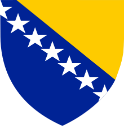 ƂOCHA И XEPЦEГOBИHAФEДEPAЦИJA ƂOCHE И XEPЦEГOBИHEПAPЛAMEHT ФEДEPAЦИJEПPEДCTABHИЧKИ ДOMОдбор за транспорт и комуникацијеƂOCHA И XEPЦEГOBИHAФEДEPAЦИJA ƂOCHE И XEPЦEГOBИHEПAPЛAMEHT ФEДEPAЦИJEПPEДCTABHИЧKИ ДOMОдбор за транспорт и комуникације                   BOSNIA AND HERZEGOVINAFEDERATION OF BOSNIA AND HERZEGOVINAPARLIAMENT OF THE FEDERATIONHOUSE OF REPRESENTATIVES                   BOSNIA AND HERZEGOVINAFEDERATION OF BOSNIA AND HERZEGOVINAPARLIAMENT OF THE FEDERATIONHOUSE OF REPRESENTATIVES                   BOSNIA AND HERZEGOVINAFEDERATION OF BOSNIA AND HERZEGOVINAPARLIAMENT OF THE FEDERATIONHOUSE OF REPRESENTATIVES